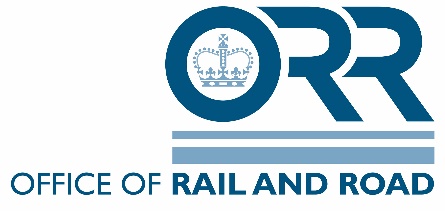 INVITATION TO TENDER  &STATEMENT OF REQUIREMENTReview of how Highways England prioritises investments to improve safety outcomesCPV Code: 79410000Tender Reference: ORR/CT/19-41Purpose of documentThe purpose of this document is to invite proposals for review of how Highways England prioritises investments to improve safety outcomes for the Office of Rail and Road (ORR).This document contains the following sections:	1. 	Introduction to the Office of Rail and Road	2.  	Statement of Requirement	3.	Tender Proposal & Evaluation Criteria	4.	Procurement Procedures1. Introduction to the Office of Rail and Road (ORR)The Office of Rail and Road is the independent safety and economic regulator of Britain’s railways who now also hold Highways England to account for its day-to-day efficiency and performance, running the strategic road network, and for delivering the five year road investment strategy set by the Department for Transport (DfT). ORR currently employs approximately 300 personnel and operates from 6 locations nationwide. The majority of personnel are located at ORR’s headquarters, One Kemble Street, London.Our strategic objectives1. Drive for a safer railway
Enforce the law and ensure that the industry delivers continuous improvement in the health and safety of passengers, the workforce and public, by achieving excellence in health and safety culture, management and risk control.2. Support a better service for customers
Use our powers to hold the industry to account for performance and standards of service across the railway network, for passengers and freight. Promote on-going improvement in the experience of passengers by encouraging the industry to work together, including to provide greater transparency of information. 3. Secure value for money from the railway, for users and funders
Strengthen incentives for the whole industry, including through competition and contestability in the supply chain, to drive greater efficiency from the use and maintenance of existing railway capacity and more cost-effective investment in the network.4. Secure improved performance and value for money from the strategic road network
Secure improved performance, including efficiency, safety and sustainability, from the strategic road network, for the benefit of road users and the public, through proportionate, risk-based monitoring, increased transparency, enforcement and robust advice on future performance requirements.Supplying ORRThe ORR procurement unit is responsible for purchasing the goods and services necessary for ORR to achieve its role as the economic and health & safety regulator of the rail industry.The ORR Procurement unit subscribes to the following values:to provide a modern, efficient, transparent and responsible procurement service; to achieve value for money by balancing quality and cost; to ensure contracts are managed effectively and outputs are delivered; to ensure that processes have regard for equality and diversity; and to ensure that procurement is undertaken with regard to Law and best practice.For further information on ORR please visit our website: www.orr.gov.ukSmall and Medium Enterprises ORR considers that this contract may be suitable for economic operators that are small or medium enterprises (SMEs) and voluntary organisations. However, any selection of tenderers will be based on the criteria set out for the procurement, and the contract will be awarded on the basis of the most economically advantageous tender.Small and Medium Enterprises and Voluntary Organisations:Please ensure that you indicate how your organisation is categorised on the Form of Tender document which should be submitted along with your proposal.2. Statement of Requirement3. Tender Response & Evaluation criteria4. Procurement procedures Tendering TimetableThe timescales for the procurement process are as follows:*Please ensure that the Project Manager and other key consultants who will be delivering this work are available to give presentations on the interview date Tendering Instructions and GuidanceAmendments to ITT documentAny advice of a modification to the Invitation to Tender will be issued as soon as possible before the Tender submission date and shall be issued as an addendum to, and shall be deemed to constitute part of, the Invitation to Tender. If necessary, ORR shall revise the Tender Date in order to comply with this requirement. Clarifications & QueriesPlease note that, for audit purposes, any query in connection with the tender should be submitted via the ORR eTendering portal. The response, as well as the nature of the query, will be notified to all suppliers without disclosing the name of the Supplier who initiated the query. Submission ProcessTenders must be uploaded to the ORR eTendering portal no later than the submission date and time shown above. Tenders uploaded after the closing date and time may not be accepted. Bidders have the facility to upload later versions of tenders until the closing date/time. Please submit the Form of Tender and Disclaimer certificate along with your proposal. If you are already registered on our eTendering portal but have forgotten your login details, please contact the portal administrator.An evaluation team will evaluate all tenders correctly submitted against the stated evaluation criteria. By issuing this Invitation to Tender ORR does not undertake to accept the lowest tender, or part or all of any tender. No part of the tender submitted will be returned to the supplier Cost & Pricing InformationTender costs remain the responsibility of those tendering. This includes any costs or expenses incurred by the supplier in connection with the preparation or delivery or in the evaluation of the tender. All details of the tender, including prices and rates, are to remain valid for acceptance for a period of 90 days from the tender closing date.Tender prices must be in Sterling.Once the contract has been awarded, any additional costs incurred which are not reflected in the tender submission will not be accepted for payment.ReferencesReferences provided as part of the tender may be approached during the tender stageContractual InformationFollowing the evaluation of submitted tenders, in accordance with the evaluation criteria stated in this document, a contractor may be selected to perform the services and subsequently issued with an order. Any contract awarded, as a result of this procurement will be placed with a prime contractor who will take full contractual responsibility for the performance of all obligations under the contract. Any sub-contractors you intend to use to fulfil any aspect of the services must be identified in the tender along with details of their relationship, responsibilities and proposed management arrangements. The proposal should be submitted in the form of an unconditional offer that is capable of being accepted by the ORR without the need for further negotiation. Any contract arising from this procurement will be based upon ORR’s standard Terms & Conditions (see Form of Agreement attached). You should state in your proposal that you are willing to accept these Terms & Conditions. The ORR does not expect to negotiate individual terms and expects to contract on the basis of those terms alone. If you do not agree to the Conditions of Contract then your tender may be deselected on that basis alone and not considered further.The ORR may be prepared to consider non-fundamental changes to the standard terms and conditions in exceptional circumstances.  If there are any areas where you feel you are not able to comply with the standard ORR terms and conditions, then details should be submitted as a separate annex to the proposal using the following format:Any services arising from this ITT will be carried out pursuant to the contract which comprises of: ORR Terms & Conditions; service Schedules;this Invite to Tender & Statement of Requirement document; and the chosen supplier’s successful tender.ORR’s Transparency Obligations and the Freedom of Information Act 2000 (the Act)The ORR is a central Government department and as such complies with the Government’s transparency agenda.  As a result, there is a presumption that contract documentation will be made available to the public via electronic means.  The ORR will work with the chosen supplier to establish if any information within the contract should be withheld and the reasons for withholding it from publication. Typically the following information will be published:contract price and any incentivisation mechanismsperformance metrics and management of themplans for management of underperformance and its financial impactgovernance arrangements including through supply chains where significant contract value rests with subcontractorsresource plansservice improvement plansWhere appropriate to do so information will be updated as required during the life of the contract so it remains current; In addition, as a public authority, ORR is subject to the provisions of the Freedom of Information Act 2000.  All information submitted to a public authority may need to be disclosed by the public authority in response to a request under the Act.  ORR may also decide to include certain information in the publication scheme which it maintains under the Act. If a bidder considers that any of the information included in its proposal is commercially sensitive, it should identify it and explain (in broad terms) what harm may result from disclosure if a request is received and the time period applicable to that sensitivity.  Bidders should be aware that even where they have indicated that information is commercially sensitive ORR may be required to disclose it under the Act if a request is received.  Bidders should also note that the receipt of any material marked “confidential” or equivalent by the public authority should not be taken to mean that the public authority accepts any duty of confidence by virtue of that marking.   If a request is received ORR may also be required to disclose details of unsuccessful bidsPlease use the following matrix: to list such information:Enterprise CategoryHeadcountTurnover OrOrBalance Sheet TotalMicro<10≤ € 2 million≤ € 2 million≤ € 2 million≤ € 2 millionMicro<10≤ € 2 million≤ € 2 million≤ € 2 million≤ € 2 millionSmall<50≤ € 10 million≤ € 10 million≤ € 10 million≤ € 10 millionSmall<50≤ € 10 million≤ € 10 million≤ € 10 million≤ € 10 millionMedium<250≤ € 50 million≤ € 50 million≤ € 43 million≤ € 43 millionMedium<250≤ € 50 million≤ € 50 million≤ € 43 million≤ € 43 millionLarge>251> € 50 million> € 50 million> € 43 million> € 43 million2.1 Background to the projectWe monitor Highways England and its management of the strategic road network – the motorways and main ‘A’ roads in England. We are here to ensure the company manages the network to deliver performance, including efficiency, safety and sustainability, for the benefit of road users and the public. Highways England has a duty to protect and improve safety of the strategic road network for all road users. The company shows a strong commitment to achieving this, identifying safety as its primary imperative. Highways England’s performance in making the network safer is measured by its key performance indicator to reduce the number of people killed or seriously injured on the strategic road network by 40% by 2020, compared to the 2005-09 average baseline. This is supported by a number of performance indicators, covering: casualty numbers on trunk roads, incident numbers on motorways, accident frequency rates for road workers, and the safety star rating of the network. The company undertakes a range of interventions to support delivery of its safety goals. This includes small scale projects, delivered through its ring-fenced funds, such as engineering schemes to address high risk sections on the network, information campaigns and support for enforcement activity on the network. Larger scale projects, delivered through Highways England’s major scheme portfolio, may also contribute to improved safety outcomes. This project should review how Highways England prioritises its investments to deliver the maximum safety benefit for road users.2.2 Project Objectives & ScopeThe objective of this work is to review how Highways England prioritises its safety interventions on the strategic road network to ensure that it delivers the maximum benefit for road users. It should focus on the smaller scale projects and interventions the company delivers through its cycling, safety and integration ring-fenced fund, but also consider how its wider operations support safety improvements. The project should consider the evidence and information Highways England uses to inform each stage of delivering safety interventions on the network, including:How resources are prioritised between delivering ‘softer’ projects, such as information campaigns, and infrastructure projects to improve safety on the network.How the company prioritises the location and type of scheme to deliver.How these decisions are informed or influenced by performance against Highways England’s key performance indicators and other performance indicators.How the company takes account of the safety star rating of the network when making investment decisions.How the company considers safety outcomes in its economic appraisal of future schemes.How the company evaluates the success of safety schemes, and how this subsequently informs future investment priorities.What interaction there is between the cycling, safety and integration ring-fenced fund and safety improvements which are delivered as part of major schemes.As part of this work, the consultant should specifically look at how safety investment on smart motorways is appraised, prioritised and evaluated.The work should also include a number of case studies to illustrate how Highways England has applied its prioritisation processes to safety schemes it has delivered, or is in the process of delivering. This should include at least one major scheme, at least three schemes delivered through designated funds, and a similar number of non-capital schemes (i.e. information campaigns).ORR expects to hold a workshop covering safety on the strategic road network while this project is taking place. The contractor should expect to present emerging findings at this session as part of the work.2.3 Project Outputs,  Deliverables and Contract Management Outputs and DeliverablesThe main deliverable from the project will be a final report (in pdf and to a publishable standard) covering the objectives and scope outlined above.  The project plan should be agreed at an inception meeting at the earliest, mutually convenient time after contract award. The consultant is to deliver:progress reports against the project plan (by email) on at least a fortnightly basis;progress meetings (by teleconference or face-to-face) with the project manager on at least a monthly basis;an interim presentation of emerging findings;a draft report for comment which covers the areas listed above for the final report; a presentation to safety stakeholder at a workshop which ORR expects to host during the time that the project is taking place; anda final report.Contract Management RequirementsIn managing the project, the contractor should engage with ORR by: producing progress reports against the project plan (by email) on at least a fortnightly basis; andarranging progress meetings (by teleconference or face-to-face) with the project manager on at least a monthly basis.2.4 Project TimescalesThe provisional project timetable is as follows:Start-up meeting and commencement w/c 21 October 2019.Monthly updates on progress and any issuesPresentation of interim findings (timing to be agreed – expected around the time of the draft report).Draft report by 24 January 2020.Final report by 21 February 2020.2.5 Budget and Payment ScheduleThe maximum budget for this piece of work is £100,000 (inc. of expenses, exc. of VAT), however ORR expects bids to be significantly below this threshold.Payment Schedule:30% on delivery of the Draft Final Report70% on delivery and acceptance by ORR of the Final Report2.6 Further project related information for biddersIntellectual Property RightsORR will own the Intellectual Property Rights for all project related documentation and artefacts. Transparency requirementsPlease note ORR is required to ensure that any new procurement opportunity above £10,000 (excluding VAT) is published on Contracts Finder, unless the ORR is satisfied it is lawful not to. Once a contract has been awarded as a result of a procurement process, ORR is required to publish details of who won the contract, the contract value and indicate whether the winning supplier is a SME or voluntary sector organisation. ConfidentialityAll consultants working on the project may be required to sign a confidentiality agreement and abide by the Cabinet Office’s protective marking guidelines, which ORR uses to protectively mark a proportion of its information.  In addition, the consultant may be required to sign additional confidentiality agreements as required by external stakeholders. Sub-Contractors  Contractors may use sub-contractors subject to the following:That the Contractor assumes unconditional responsibility for the overall work and its quality;That individual sub-contractors are clearly identified, with fee rates and grades made explicit to the same level of detail as for the members of the lead consulting team. Internal relationships between the Contractor and its sub-contractors shall be the entire responsibility of the Contractor.  Failure to meet deadlines or to deliver work packages by a subcontractor will be attributed by ORR entirely to the Contractor.3.1 The Tender ResponseThe proposals for this project should include an outline of how bidders will meet the requirement outlined in section (ii) “Statement of Requirement”. The following information should be included: a) Understanding of customer's requirements Demonstrate an understanding of the requirement and overall aims of the project. b) Approach to customer's requirementsProvide an explanation of the proposed approach and any methodologies bidders will work to.Details of your assumptions and/or constraints/dependencies made in relation to the project.A project plan to show how outputs and deliverables will be produced within the required timescales, detailing the resources that will be allocated.An understanding of the risks, and explain how they would be mitigated to ensure delivery.What support bidders will require from ORR. c)  Proposed delivery teamKey personnel including details of how their key skills, experience and qualifications align to the delivery of the project; and Project roles and responsibilities Some relevant examples of previous work that bidders have carried out (eg. case studies) and/or details of at least two relevant reference projects along with contact details of clientsd) PricingA fixed fee for the project inclusive of all expense. This should include a breakdown of the personnel who will be involved with the project, along with associated charge rates and anticipated time inputs that can be reconciled to the fixed fee.3.2 Evaluation CriteriaTenders will be assessed for compliance with procurement and contractual requirements which will include:Completeness of the tender informationCompleted Declaration Form of Tender and DisclaimerTender submitted in accordance with the conditions and instructions for tenderingTender submitted by the closing date and timeCompliance with contractual arrangements.Tenders that are not compliant may be disqualified from the process.  We reserve the right to clarify any issues regarding a Bidder’s compliance. It will be at ORR's sole discretion whether to include the relevant Bidder’s response in the next stage of the process. The contract will be awarded to the Bidder(s) submitting the ‘most economically advantageous tender’. Tenders will be evaluated according to weighted criteria as follows: Methodology (30%)The proposal should set out the methodology by which the project requirement will be initiated, delivered and concluded.  In particular, it must:a) 	Explain the methodology and delivery mechanisms to ensure that the requirements of this specification are met in terms of quality;b) 	Explain how your organisation will work in partnership with ORR’s project manager to ensure that the requirement is metExplain how your organisation will engage with external stakeholders;Outline how the proposed approach utilises innovative consultation methodologies to develop a diverse and comprehensive evidence-baseDelivery (20%)The proposal should set out how and when the project requirement will be delivered.  In particular, it must:a)  Explain how this work will be delivered to timescale and how milestones will be met, detailing the resources that will be allocated to each stage; b)  Demonstrate an understanding of the risks, and project dependencies and explain how they would be mitigated to ensure project delivery; c) Explain the resources that will be allocated to delivering the required outcomes/output, and what other resources can be called upon if required.Experience (30%)The proposal should set out any experience relevant to the project requirement.  In particular, it must:a)  Provide CVs of the consultants who will be delivering the project; b) Highlight the organisation’s relevant experience for this project, submitting examples of similar projects.Cost / Value for money (20%)A fixed fee for delivery of the project requirement (inclusive of all expenses), including a full price breakdown for each stage of the project and details of the day rates that will apply for the lifetime of this project.  Please note that consultancy grades should align with the following definitions:Marking SchemeElementTimescaleInvitation to tender issued19 September 2019Deadline for the submission of clarification questions27 September 2019 12:00pmDeadline for submission of proposals04 October 2019 12:00pmShortlisted suppliers notified08 October 2019Interviews and presentations*10 October 2019 if requiredAward contractw/c 14 October 2019Project Inception Meetingw/c 21 October 2019Clause NumberExisting  WordingProposed WordingRational for amendmentPara. No.DescriptionApplicable exemption under FOIA 2000